XVII Warszawski Międzynarodowy Festiwal Chóralny „Varsovia Cantat” 2024                                                                                REGULAMIN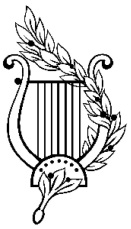 I. INFORMACJE WSTĘPNE
1. Organizatorem Festiwalu jest „Melody” 2. Festiwal odbędzie się w dniach  15-17 listopada 2024 w Warszawie  według następującego harmonogramu.Piątek 15.11.2024
Wieczorne koncerty w kościołach (dla chórów zagranicznych) Sobota 16.11.2024 
10.00-18.00 Przesłuchania w kategoriach

 Organizatorzy podkreślają, że nie ma możliwości wyboru preferowanej godziny występu konkursowego, zaś ostateczny plan przesłuchań będzie znany na ok. 3 tygodnie przed konkursem.  Wieczorem koncerty dodatkowe w warszawskich kościołach dla zespołów spoza regionu, które zgłoszą swój udział w koncercie. Niedziela  17.11.2024  ok.  godz. 11.00 koncert finałowy, ogłoszenie wyników i rozdanie nagród. 3. Festiwal jest otwarty dla wszystkich chórów amatorskich z Polski i z zagranicy. 4. Chóry mogą uczestniczyć w jednej z następujących kategorii:A. Chóry mieszane dorośli - wszyscy członkowie chóru muszą mieć skończone 18 lat,  więcej niż 20 śpiewakówB. Chóry o głosach równych dorośli (męskie, żeńskie)-wszyscy członkowie chóru muszą mieć skończone 18 lat, więcej niż 12 śpiewakówC. Chóry młodzieżowe – w wieku 13-19 lat, więcej niż 20 śpiewakówD. Chóry dziecięce w wieku 6-15 lat, więcej niż 20 śpiewakówE.   Chóry  Kameralne (bez ograniczeń wiekowych) -  12-20 śpiewaków

Ponadto obowiązuje zasada, że 15% członków zespołu może być starsza lub młodsza niż powyższe wymagania, jednakże w takim wypadku konieczne jest pisemne zgłoszenie tego faktu organizatorom.6.Festiwal jest przeznaczony dla zespołów w pełni amatorskich. Zasada ta nie dotyczy dyrygentów.7. Czas występu na scenie łącznie z wejściem i wyjściem wynosi maksymalnie 15 min. (czyli nie więcej niż  12-13 min. samej muzyki)  Każdy z chórów przygotowuje repertuar składający się z 4 pozycji, śpiewanych a cappella zgodnie z poniższą kolejnością:
pieśń a) pieśń sakralna lub klasyczna
pieśń b) pieśń ludowa bądź inspirowana ludowością własnego kraju w języku ojczystym 
pieśń c) pieśń skomponowana  po 1960 roku
pieśń d) pieśń dowolnie wybrana (pieśń  a jest śpiewana  jako pierwsza, pieśń b  jest śpiewana jako druga, pieśń c jest śpiewana jako trzecia, pieśń d jest śpiewana jako czwarta. Jury  prosi  o NIE ZMIENIANIE kolejności wykonywania utworów!)       II. JURY                                                                                                                                                                                 Występy chórów będzie oceniać 5 osobowe międzynarodowe Jury, złożone z doświadczonych muzyków powołane przez organizatorów.                                                                                                                                                                                   1. Jury bierze pod uwagę intonację, emisję głosu, interpretację, dykcję oraz ogólny wyraz artystyczny.                                        2. Postanowienia Jury są ostateczne i nie podlegają apelacji.  3. Jury kierując się względami artystycznymi może nie przyznać poszczególnych nagród.III. NAGRODY1. Przewidziano następujące nagrody w kategoriach:90,00-100,00 punktów Złoty Dyplom 80,00-89,99 punktów  Srebrny Dyplom65,00-79,99 punktów Brązowy Dyplom2. GRAND PRIX i statuetka „Złota LIRA” oraz  4000,00 PLN dla chóru zdobywcy Złotego Dyplomu z największą ilością punktów spośród wszystkich chórów biorących udział w festiwalu. 3. Jury za zgodą organizatorów ma prawo przyznać nagrody dodatkowe.4.  Wszystkie pozostałe zespoły otrzymają dyplom uczestnictwa w festiwalu.IV. INFORMACJE ORGANIZACYJNE                                                                                                                               1. Zespoły są odpowiedzialne we własnym zakresie za wykorzystywane w czasie festiwalu nuty oraz wynikające z tego tytułu ewentualne prawa autorskie.2. Zainteresowane zespoły spoza regionu prosimy o przygotowanie ok. 15 minutowego repertuaru sakralnego a cappella na ewentualne koncerty pozakonkursowe w warszawskich kościołach.3. Podstawą uczestnictwa zespołu w festiwalu jest przesłanie wypełnionego formularza zgłoszenia zespołu wraz załącznikami w terminie do 30.06.2024 na adres :                                                                                                                          MELODY                                                                                                                                                                                     Ogrodowa 27A												                                            05-509 JÓZEFOSLAW   lub pocztą elektroniczną na  info@varsoviacantat.pl . 4. Wraz ze zgłoszeniem należy przesłać kopię wpłaty wpisowego, które wynosi 800 zł od zespołu.
 Wpisowe należy wpłacić na konto nr 79 1090 1694 0000 0001 1554 3685 (odbiorca: MELODY ul. Ogrodowa 27A, 05-509 Józefosław)   W przypadku niezakwalifikowania zespołu do festiwalu, wpisowe będzie zwrócone w całości. Nie zwracamy wpisowego zespołom które zrezygnują z udział w festiwalu bez względu na powód rezygnacji oraz okoliczności w których ta rezygnacja nastąpiła. W przypadku odwołania festiwalu wpisowe będzie zwrócone chórom które na dzień odwołania festiwalu nie zrezygnowały z uczestnictwa. 5. Informacja o kwalifikacji zespołu do udziału w festiwalu zostanie wydana przez organizatorów do 15.07.2024. 6. Zespoły są odpowiedzialne za pokrycie kosztów transportu, zakwaterowania i wyżywienia we własnym zakresie. Zasada ta nie dotyczy zespołów zagranicznych.  7. Zespoły zagraniczne wysyłają zgłoszenie zgodnie z regulaminem i kartą zgłoszenia w języku angielskim. Dotyczy to również pośredników bądź przedstawicieli działających na rzecz zespołów zagranicznych. 8. Wszelkie pytania proszę kierować poprzez e-mail: info@varsoviacantat.pl  lub 603 36 16 16. 